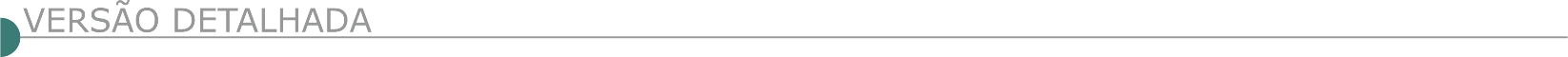 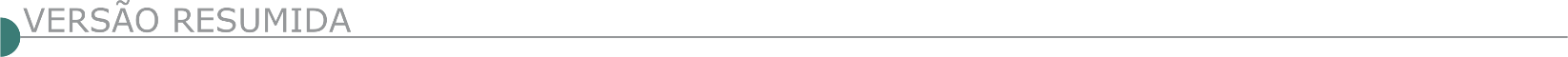 ESTADO DE MINAS GERAIS SERVIÇO AUTÔNOMO DE ÁGUA E ESGOTO DE PASSOS PREGÃO PRESENCIAL 007/2021 PREGÃO PRESENCIAL 007/2021 O Serviço Autônomo de Agua e Esgoto fará realizar licitação na modalidade Pregão Presencial tipo menor preço global, cujo objeto é: prestação de serviço de recomposição de pavimentação asfáltica (tapa buraco). Credenciamento dos licitantes: dia 31/03/2021 às 09:00 horas. Abertura da sessão para disputa de Preços: dia 31/03/2021 após finalizada a etapa de credenciamento. Local: setor de Licitações localizado na sede do SAAE à Praça Monsenhor Messias Bragança, 131 Centro, Passos-MG. Esclarecimentos: através do E-mail licitacao@saaepassos.com.br telefone: 35 3529-4256. SERVIÇO AUTÔNOMO DE AGUA E ESGOTO DE PASSOS-MG PREGÃO PRESENCIAL 007/2021 O Serviço Autônomo de Agua e Esgoto fará realizar licitação na modalidade Pregão Presencial tipo menor preço global, cujo objeto é: prestação de serviço de recomposição de pavimentação asfáltica (tapa buraco). Credenciamento dos licitantes: dia 31/03/2021 às 09:00 horas. Abertura da sessão para disputa de Preços: dia 31/03/2021 após finalizada a etapa de credenciamento. Local: setor de Licitações localizado na sede do SAAE à Praça Monsenhor Messias Bragança, 131 Centro, Passos-MG. Esclarecimentos: através do E-mail licitacao@saaepassos.com.br telefone: 35 3529- 4256.  PREFEITURA MUNICIPAL DE ALTEROSA TOMADA DE PREÇO 01/2021 PREFEITURA MUNICIPAL DE ALTEROSA-MG, PROCESSO LICITATÓRIO 67/2021 TOMADA DE PREÇO 01/2021. Objeto: Contratação de Empresa de Engenharia Especializada para reforma Unidade Básica de Saúde. Informações e obtenção do edital na sede do setor de Compras e Licitações situado à Rua Dom Pedro II nº 54, centro, de segunda a sexta-feira das 13hs às 16hs, pelo Email: compras@alterosa.mg.gov.br ou no site www.alterosa.mg.gov.br. A abertura dos envelopes de documentação será realizada no dia 05 de abril de 2021 às 08h00min.TOMADA DE PREÇO 02/2021 PREFEITURA MUNICIPAL DE ALTEROSA-MG, PROCESSO LICITATÓRIO 68/2021 TOMADA DE PREÇO 02/2021. Objeto: Contratação de Empresa de Engenharia Especializada para execução do projeto Operação Tapa Buraco. Informações e obtenção do edital na sede do setor de Compras e Licitações situado à Rua Dom Pedro II nº 54, centro, de segunda a sexta-feira das 13hs às 16hs, pelo Email: compras@alterosa.mg.gov.br ou no site www.alterosa.mg.gov.br. A abertura dos envelopes de documentação será realizada no dia 06 de abril de 2021 às 08h00min. PREFEITURA MUNICIPAL DE ALTO CAPARAÓ/MG PROCESSO LICITATÓRIO Nº 0129/2021 Tomada de Preços Nº 001/2021. Objeto: Contratação de empresa para execução da obra de construção de um galpão em estrutura pré-moldado. A Sessão pública ocorrerá no dia 01/04/2021, às 13h. O edital na íntegra está disponível no site www.altocaparao.mg.gov. br. Maiores informações no tel.: (32) 3747.2507/2562.  PREFEITURA MUNICIPAL DE CAPELINHA-MG- ORNA PÚBLICO TOMADA DE PREÇO 002/2021Para contratação de empresa para construção do carinhar - centro de apoio, reabilitação e internação animal de capelinha, com fornecimento de mão de obra, equipamentos e materiais necessários conforme projeto. Abertura: 31/03/2021 às 08:30Hs. Informações: Site: www.pmcapelinha.mg.gov.br (33)3516- 1348.  PREFEITURA MUNICIPAL DE CARANGOLA/MG - AVISO DE LICITAÇÃO. TOMADA DE PREÇOS Nº 001/2021 A Prefeitura Municipal de Carangola/MG, através de sua Comissão Permanente de Licitação, torna a público a abertura do Processo Licitatório nº 026/2021, Tomada de Preços nº 001/2021, do tipo menor preço. Objeto: Contratação de empresa para execução do remanescente de obra de construção de Unidade de Educação Infantil na esquina da Rua Josefa Baroni com Rua Antônio R. Lanes, Lacerdina, conforme convênio nº 06092/2013, firmado entre Ministério da Educação - Fundo Nacional de Desenvolvimento da Educação Coordenação Geral de Infra-Estrutura - CGEST e o Município de Carangola, conforme Projeto Básico e demais condições fixadas neste instrumento convocatório. Entrega dos envelopes 09/04/2021 até às 09:00 horas; Abertura: 09/04/2021 às 09:30 horas. Informações pelo Site: www.carangola.mg.gov.br; Telefone: (32) 3741-9604; e-mail: licitacao@carangola.mg.gov.br, ou pessoalmente no Setor de Licitações da Prefeitura Municipal de Carangola/ MG, situado na Praça Coronel Maximiano, 88, bairro Centro, Carangola/MG, CEP. 36.800-000.  AVISO DE LICITAÇÃO. TOMADA DE PREÇOS Nº 002/2021 A Prefeitura Municipal de Carangola/MG, através de sua Comissão Permanente de Licitação, torna a público a abertura do Processo Licitatório nº 027/2021, Tomada de Preços nº 002/2021, do tipo menor preço. Objeto: Contratação de empresa para execução do remanescente de obra de construção de unidade de educação infantil na rua projetada a s/n, Eldorado, Carangola-MG, conforme convênio nº 08464/2014, firmado entre ministério da educação - fundo nacional de desenvolvimento da educação coordenação geral de infra-estrutura - CGEST e o município de Carangola/MG, conforme projeto básico e demais condições fixadas neste instrumento convocatório. Entrega dos envelopes 09/04/2021 até às 14:00 horas; Abertura: 09/04/2021 às 14:30 horas. Informações pelo Site: www.carangola.mg.gov.br; Telefone: (32) 3741-9604; e-mail: licitacao@carangola.mg.gov.br, ou pessoalmente no Setor de Licitações da Prefeitura Municipal de Carangola/MG, situado na Praça Coronel Maximiano, 88, bairro Centro, Carangola/MG, CEP. 36.800-000. Carangola/MG, 15 de março de 2021. Pedro Elias Freitas Carim Lima - Presidente da Comissão Permanente de Licitação PREFEITURA MUNICIPAL DE CARBONITA COMISSÃO DE LICITAÇÃO RETIFICAÇÃO DE EDITAL PROCESSO LICITATÓRIO Nº 022/2021 TOMADA DE PREÇOS Nº 001/2021 QUE TEM COMO OBJETO CONTRATAÇÃO DE EMPRESA PARA EXECUÇÃO DE OBRAS DE AMPLIAÇÃO DE SALAS DA CRECHE MESTRA ZEFINA EM ATENDIMENTO A SOLICITAÇÃO DA SECRETARIA MUNICIPAL DE EDUCAÇÃO DO MUNICÍPIO DE CARBONITA/MG. DEVIDO ERRO NA PLANILHA ORÇAMENTÁRIA, ASSIM SENDO, FICA DETERMINADA A ABERTURA DO PRESENTE CERTAME PARA O DIA 01/04/2021 ÀS 09:00 HORAS. MAIORES INFORMAÇÕES DE SEGUNDA A SEXTA-FEIRA, DE 08:00 AS 11:00 E DE 13:00 AS 16:00 EM SUA SEDE, NA PRAÇA EDGARD MIRANDA, 202, CENTRO, CARBONITA/MG OU PELO TEL.: (0XX38) 3526-1944 OU E-MAIL: licitacao@carbonita.mg.gov.br.  PREFEITURA MUNICIPAL DE ESTRELA DALVA/MG PROCESSO Nº 027/2021 - CONVITE Nº 002/2021Torna público - abertura às 08:00 horas do dia 25/03/2021 em sua sede. Objeto: Contratação empresa para execução de serviços de engenharia de Reforma parcial da Escola Municipal sito à Rua Maria de Lourdes Gomes Pedrosa, 102- Centro- Nesta. Contemplando todo material e mão-de-obra necessário à fiel execução do objeto em conforme este Convite e seus anexos. Valor global estimado: R$119.987,98. O Convite em inteiro teor, seus anexos e posteriores avisos estarão à disposição a partir do dia 16/03/2021, pelo site www.estreladalva.mg.gov.br. Maiores informações, através do telefone (32) 3464-1181.  PREFEITURA MUNICIPAL DE INIMUTABA/MG TOMADA DE PREÇOS N° 001/2021 O Município de Inimutaba, torna público a abertura do Processo Licitatório n° 100/2021 - Tomada de Preços n° 001/2021, para execução de obra de pavimentação em TSD de vias públicas do bairro Portal do Cerrado (Ruas Ipê, Buriti e Cedro), em conformidade com o Contrato de Repasse nº 865826/2018 - MCIDADES/CAIXA, celebrado entre a União e o Município de Inimutaba. A abertura da Licitação está marcada para o dia 05/04/2021 às 09:00 hs. Informações pelo telefone (38) 3723-1103.  PREFEITURA MUNICIPAL DE LUISLÂNDIA/MG - TOMADA DE PREÇO Nº 002/2021 Aviso de Licitação - A Pref. Municipal de Luislândia/MG - torna público o Processo Licitatório nº 024/2021, Tomada de Preço nº 002/2021. Objeto: Contratação de empresa especializada em engenharia para execução de obra de construção de quadras poliesportivas no Município de Luislândia/MG, conforme Contrato de Repasse N° 874336/2018/ME/CAIXA. Abertura da sessão: 05/04/2021 às 09h00min. Edital disponível através do e-mail: licitacao@luislandia.mg.gov.br  PREFEITURA MUNICIPAL DE MANTENA AVISO DE LICITAÇÃO – TOMADA DE PREÇOS 001/2021 A Prefeitura Municipal de Mantena comunica que abriu Processo Licitatório nº 013/2021, na modalidade Tomada de Preços nº 001/2021, tipo Menor Preço Global, objetivando a contratação de empresa de engenharia para prestação de serviços de mão de obra para pavimentação de vias públicas no município de Mantena-MG. A abertura será dia 31 de março de 2021, às 13h30, no setor de Licitações da Prefeitura Municipal de Mantena, Av. José Mol, 216 – 1º Andar - Centro – Mantena – MG. O Edital encontra-se à disposição dos interessados no endereço informado, em horário comercial e no Site Oficial do Município: www.mantena.mg.gov.br. Informações: (33)3241-1325. Edmar Francisco da Silva – Presidente da CP PREFEITURA MUNICIPAL DE MONTES CLAROS AVISO DE LICITAÇÃO – EDITAL RETIFICADO PROCESSO Nº. 026/2021 PREGÃO ELETRÔNICO Nº. 018/2021 Objeto: Aquisição de emulsão asfáltica (RL- 1C) para pavimentação e recuperação de vias urbanas, atendendo a demanda da Secretaria de Infraestrutura e Planejamento Urbano do Município de Montes Claros-MG. Encaminhamento/recebimento das propostas e dos documentos de habilitação: As propostas e os documentos de habilitação deverão ser encaminhados, exclusivamente por meio eletrônico no sítio www.licitacoes-e.com.br. Apresentação das propostas e dos documentos de habilitação: Até às 08h00min do dia 26 de março de 2021. Abertura da sessão pública e do envio de lances: às 09h00min do dia 26 de março de 2021. O Edital está disponível no endereço eletrônico: https://licitacoes.montesclaros.mg.gov.br/licitacoes. PREFEITURA MUNICIPAL DE PEQUI T.P 003/2021. Torna público que fará realizar Processo Licitatório 050/2021, Modalidade Tomada de Preços nº 003/2021 para Contratação de empresa para execução de Pavimentação Asfáltica, em CBUQ em Diversas ruas no bairro Belvedere - Pequi, conforme projeto, memorial descritivo, cronograma e planilha, conforme Convênio nº 1301001000/2020/SEINFRA Celebrado com o Estado de Minas Gerais. Abertura: 31/03/2021 às 09:00 horas. Informações pelo e-mail: licitacoes@pequi.mg.gov.br.  PREFEITURA MUNICIPAL DE PIRANGUÇU/MG – PROCESSO LICITATÓRIO N° 018/2021, TOMADA DE PREÇOS 001/2021Contratação de empresa para Calçamento de vias públicas conforme contrato de repasse OGU nº 885670/2019 – Operação 1064920-40 – Programa Planejamento Urbano – pavimentação de ruas do perímetro urbano do município de Piranguçu. Abertura será dia 12/04/2021 as 09:00 horas. O edital encontra-se disponível no Rol da Prefeitura, site www.pirangucu.mg.gov.br ou através do e-mail: compras@pirangucu.mg.gov.br. Dúvidas pelo telefone (35) 3643-1222, das 08:00 as 16:00 de segunda a sexta.  PREFEITURA MUNICIPAL DE SANTA BÁRBARA/MG - PROCESSO N.º 025/2021 – CONCORRÊNCIA Nº. 001/2021. Objeto: Execução da Obra de Implantação: “ROTA, HISTÓRIAS DO OURO ENTRE SERRAS" OBRA DE REQUALIFICAÇÃO URBANA DE VIAS E PRAÇA - (TRECHO 6) EM SB- MG, conforme edital e seus anexo. Data do recebimento das propostas e documentos:19/04/2021às 08 horas, MUSEU ANTONIANO – Segundo andar - Praça Cleves de Faria, 74, Centro - Edital à disposição no site www.santabarbara.mg.gov.br e na Prefeitura. PREFEITURA MUNICIPAL DE SARZEDO/MG CONCORRÊNCIA PÚBLICA Nº 04/2021 O Município de Sarzedo torna público que realizará licitação cujo objeto é: “Contratação de empresa especializada para prestação de serviços de coleta e transporte dos resíduos sólidos domiciliares e comerciais, até a Estação de Tratamento e Disposição – CTVA – Essencis, em Betim/MG em atendimento à Secretaria Municipal de Meio Ambiente” Limite de entrega dos envelopes - Data: 15/04/2021, Horário: até 09:00 (nove horas). Local: Setor de Protocolo, Rua Eloy Cândido de Melo, nº 477, Centro – Sarzedo/MG. A sessão pública de abertura dos envelopes ocorrerá 15/04/2021, horário: 09:30h, local: Sala de Licitações, Rua Eduardo Cozac, nº 357, Centro, Sarzedo/MG. Edital e anexos pelo website: www.sarzedo.mg.gov.br. Sarzedo, 15 de março de 2021 PREFEITURA MUNICIPAL DE TIROS/MG. TOMADA DE PREÇOS Nº 01/2021. O Município de Tiros, torna pública a SUSPENSÃO do Edital de Licitação da Tomada de Preços nº 01/2021. Objeto: Contratação da prestação de serviços de coleta de lixo e limpeza urbana (Varrição de Ruas) para atender a demanda da Secretaria Municipal de Obras de Serviços Urbanos. Fica suspensa a abertura dos envelopes. A nova sessão ocorrerá no dia 31/03/2021 às 09:00 horas. A suspensão se justifica em razão da necessidade de promover alterações no Edital. O Edital retificado completo e mais informações poderão ser obtidos na sede da Prefeitura Municipal de Tiros, na Praça Santo Antônio, 170, Centro. Telefone: (34) 3853-1221 e endereço eletrônico: www.tiros.mg.gov.br.  PREFEITURA MUNICIPAL DE UNAÍ-MG. ATA DE REGISTRO DE PREÇO 009/2021 Madeira para reformas de pontes e mata-burros. Ata de Registro de Preço disponível no sítio: www.prefeituraunai.mg.gov.br, maiores informações no tel. (38) 3677-9610 ramal 9016. ESTADO DA BAHIAEMPRESA BAIANA DE ÁGUAS E SANEAMENTO S.A.  – EMBASA - AVISO DA LICITAÇÃO Nº 029/21A Embasa torna público que realizará a LICITAÇÃO n.º 029/21, processada de acordo com as disposições da Lei nº 13.303/2016, Lei complementar 123/2006 e Regulamento Interno de Licitações e Contratos da EMBASA. Objeto: MELHORIAS OPERACIONAIS NO SISTEMA INTEGRADO DE ABASTECIMENTO DE ÁGUA DE ITAPARICA/VERA CRUZ. Disputa: 08/04/2021 às 09:00 horas. (Horário de Brasília-DF). Recursos Financeiros: PRÓPRIOS. O Edital e seus anexos encontram-se disponíveis para download no site http://www.licitacoes-e.com.br/. (Licitação BB nº: 861315). O cadastro da proposta deverá ser feito no site http://www.licitacoes-e.com.br/, antes da abertura da sessão pública. Informações através do e-mail: plc.esclarecimentos@embasa.ba.gov.br ou por telefone: (71) 3372-4756/4764. Salvador, 16 de março de 2021 - Carlos Luís Lessa e Silva - Presidente da Comissão.AVISO DA LICITAÇÃO Nº 031/21A Embasa torna público que realizará a LICITAÇÃO n.º 031/21, processada de acordo com as disposições da Lei nº 13.303/2016, Lei complementar 123/2006 e Regulamento Interno de Licitações e Contratos da EMBASA. Objeto: INTEGRAÇÃO DO SAA DE CABACEIRAS DO PARAGUAÇU AO SIAA DE ZONA FUMAGEIRA. Disputa: 12/04/2021 às 14:00 horas. (Horário de Brasília-DF). Recursos Financeiros: Próprios. O Edital e seus anexos encontram-se disponíveis para download no site http://www.licitacoes-e.com.br/. (Licitação BB nº: 862195). O cadastro da proposta deverá ser feito no site http://www.licitacoes-e.com.br/, antes da abertura da sessão pública. Informações através do e-mail: plc.esclarecimentos@embasa.ba.gov.br ou por telefone: (71) 3372-4756/4764. Salvador, 16 de março de 2021 - Carlos Luís Lessa e Silva - Presidente da Comissão.ESTADO DO PARANÁFUNDAÇÃO DE APOIO À EDUCAÇÃO, PESQUISA E DESENVOLVIMENTO CIENTÍFICO E TECNOLÓGICO DA UNIVERSIDADE TECNOLÓGICA FEDERAL DO PARANÁ AVISO DE LICITAÇÃO RDC Nº 2/2021 FUNTEF/PR - IFPR Contratação de empresa especializada em engenharia civil para executar projeto de obras no Instituto Federal de Ciência e Tecnologia do Paraná campus Foz do Iguaçu. Edital disponível e início acolhimento das propostas: 17/03/2021 a partir das 10h no site www.licitacoes-e.com.br - código 861.951 - Abertura da sessão: 08/04/2021 ás 10h.ESTADO DO PIAUÍSECRETARIA DA EDUCAÇÃO E CULTURA AVISO DE ADIAMENTO RDC Nº 3/2021 O Estado do Piauí, através da Secretaria de Estado da Educação - SEDUC/PI dá ciência a todos os interessados que a data de abertura do RDC nº 03/2021, Processo SEI n. 00011.023780/2020-99, será adiada para o dia 14/04/2021, às 9h:30min, nos termos do §4° do art. 21 da Lei 8.666/93, considerando a ocorrência de problemas técnicos no cadastro das informações na plataforma Comprasnet. Publicação Anterior: DOE n. 40, pág. 38, de 26.03.2021; DOU n. 38, Seção 3, pág. 252, de 26.02.2021. Objeto: LOTE I: Reforma da U. E. São Francisco de Assim em Curral Novo do Piauí; LOTE II: Reforma e Ampliação da U. E. Manoel Ribeiro em Ipiranga; LOTE III: Reforma da U. E. Alberto Leal Nunes em Regeneração; LOTE IV: Conclusão da Construção a Escola Nova em Sebastião Leal; LOTE V: Reforma do CEJA Prof.ª Mª Rodrigues das Mercedes em Teresina. Fonte de Recursos: 100 (Tesouro Estadual/FUNDEF); Valor Estimado: R$ 1.831.237,20 (um milhão, oitocentos e trinta e um mil, duzentos e trinta e sete reais e vinte centavos). Datas e Horários (Brasília/DF): Abertura de Propostas (14/04/2021, 09h30min); Edital: www.comprasgovernamentais.gov.br - (UASG: 925478), www.tce.pi.gov.br e www.seduc.pi.gov.br/licitacoes. Informações: Telefone: (86) 3216-3239, licitacao.seducpi@gmail.com. RIO GRANDE DO SULCONSELHO REGIONAL DE MEDICINA DO ESTADO DO RIO GRANDE DO SUL AVISO DE LICITAÇÃO CONCORRÊNCIA Nº 1/2021 A Comissão Permanente de Licitação torna público aos interessados que realizará licitação na modalidade Concorrência Pública, de nº 01/2021, processo administrativo nº 002/2021, tendo como objeto a contratação de empresa de engenharia para execução de reforma em imóvel do Conselho Regional de Medicina do Estado do Rio Grande do Sul, situado à Rua Bernardo Pires nº 428, em Porto Alegre/RS, conforme condições estabelecidas no Edital e seus anexos. Sessão de abertura: 15/04/2021, às 14hs00min, horário de Brasília. O Edital poderá ser obtido através do site www.cremers.org.br. Informações pelo telefone (51) 3300.5400, ramal 248, ou e-mail: licit04@cremers.org.br.ÓRGÃO LICITANTE: COPASA-MG EDITAL: Nº CPLI. 1120210040Endereço: Rua Carangola, 606, térreo, bairro Santo Antônio, Belo Horizonte/MG.Informações: Telefone: (31) 3250-1618/1619. Fax: (31) 3250-1670/1317. E-mail: cpli@copasa.com.br. Endereço: Rua Carangola, 606, térreo, bairro Santo Antônio, Belo Horizonte/MG.Informações: Telefone: (31) 3250-1618/1619. Fax: (31) 3250-1670/1317. E-mail: cpli@copasa.com.br. OBJETO: SELECIONAR, DENTRE AS PROPOSTAS APRESENTADAS, A PROPOSTA CONSIDERADA MAIS VANTAJOSA, DE ACORDO COM OS CRITÉRIOS ESTABELECIDOS NESTE EDITAL, VISANDO A EXECUÇÃO, COM FORNECIMENTO PARCIAL DE MATERIAIS E EQUIPAMENTOS, DAS OBRAS E SERVIÇOS PARA MELHORIAS NAS ESTAÇÕES ELEVATÓRIAS DO SISTEMAS DE ESGOTAMENTO SANITÁRIO DE OURO BRANCO/MG.DATAS: Entrega:08/04/2021 até às 14:30Abertura: 08/04/2021 às 14:30.Prazo de execução: 06 meses.VALORESVALORESVALORESVALORESValor Estimado da ObraCapital Social Igual ou SuperiorGarantia de PropostaValor do EditalR$ 1.550.534,32R$ -R$ -R$ -CAPACIDADE TÉCNICA:  Tubulação com diâmetro igual ou superior a 200 (duzentos) mm; Estação Elevatória de Esgoto com potência igual ou superior a 15 (quinze) cv ou vazão igual ou superior a 77 (setenta e sete) l/s.CAPACIDADE TÉCNICA:  Tubulação com diâmetro igual ou superior a 200 (duzentos) mm; Estação Elevatória de Esgoto com potência igual ou superior a 15 (quinze) cv ou vazão igual ou superior a 77 (setenta e sete) l/s.CAPACIDADE TÉCNICA:  Tubulação com diâmetro igual ou superior a 200 (duzentos) mm; Estação Elevatória de Esgoto com potência igual ou superior a 15 (quinze) cv ou vazão igual ou superior a 77 (setenta e sete) l/s.CAPACIDADE TÉCNICA:  Tubulação com diâmetro igual ou superior a 200 (duzentos) mm; Estação Elevatória de Esgoto com potência igual ou superior a 15 (quinze) cv ou vazão igual ou superior a 77 (setenta e sete) l/s.CAPACIDADE OPERACIONAL:  Tubulação com diâmetro igual ou superior a 200 (duzentos) mm; Estação Elevatória de Esgoto com potência igual ou superior a 15 (quinze) cv ou vazão igual ou superior a 77 (setenta e sete) l/s.CAPACIDADE OPERACIONAL:  Tubulação com diâmetro igual ou superior a 200 (duzentos) mm; Estação Elevatória de Esgoto com potência igual ou superior a 15 (quinze) cv ou vazão igual ou superior a 77 (setenta e sete) l/s.CAPACIDADE OPERACIONAL:  Tubulação com diâmetro igual ou superior a 200 (duzentos) mm; Estação Elevatória de Esgoto com potência igual ou superior a 15 (quinze) cv ou vazão igual ou superior a 77 (setenta e sete) l/s.CAPACIDADE OPERACIONAL:  Tubulação com diâmetro igual ou superior a 200 (duzentos) mm; Estação Elevatória de Esgoto com potência igual ou superior a 15 (quinze) cv ou vazão igual ou superior a 77 (setenta e sete) l/s.ÍNDICES ECONÔMICOS: ILG – ILC – ISG igual ou maior (≥) a 1,0ÍNDICES ECONÔMICOS: ILG – ILC – ISG igual ou maior (≥) a 1,0ÍNDICES ECONÔMICOS: ILG – ILC – ISG igual ou maior (≥) a 1,0ÍNDICES ECONÔMICOS: ILG – ILC – ISG igual ou maior (≥) a 1,0OBSERVAÇÕES: Sr. Ricardo Henrique Dos Santos Carvalho ou outro empregado da COPASA MG, do dia 17 de março de 2021 ao dia 07 de abril de 2021. O agendamento da visita poderá ser feito pelo e-mail: ricardo.carvalho@copasa.com.br ou pelo telefone (31)97167-8164. A visita será realizada na Rua/Avenida Rua Nuno José Vieira, nr.: 24, Bairro Centro, Cidade Ouro Branco / MG. Clique aqui para obter informações do edital. OBSERVAÇÕES: Sr. Ricardo Henrique Dos Santos Carvalho ou outro empregado da COPASA MG, do dia 17 de março de 2021 ao dia 07 de abril de 2021. O agendamento da visita poderá ser feito pelo e-mail: ricardo.carvalho@copasa.com.br ou pelo telefone (31)97167-8164. A visita será realizada na Rua/Avenida Rua Nuno José Vieira, nr.: 24, Bairro Centro, Cidade Ouro Branco / MG. Clique aqui para obter informações do edital. OBSERVAÇÕES: Sr. Ricardo Henrique Dos Santos Carvalho ou outro empregado da COPASA MG, do dia 17 de março de 2021 ao dia 07 de abril de 2021. O agendamento da visita poderá ser feito pelo e-mail: ricardo.carvalho@copasa.com.br ou pelo telefone (31)97167-8164. A visita será realizada na Rua/Avenida Rua Nuno José Vieira, nr.: 24, Bairro Centro, Cidade Ouro Branco / MG. Clique aqui para obter informações do edital. OBSERVAÇÕES: Sr. Ricardo Henrique Dos Santos Carvalho ou outro empregado da COPASA MG, do dia 17 de março de 2021 ao dia 07 de abril de 2021. O agendamento da visita poderá ser feito pelo e-mail: ricardo.carvalho@copasa.com.br ou pelo telefone (31)97167-8164. A visita será realizada na Rua/Avenida Rua Nuno José Vieira, nr.: 24, Bairro Centro, Cidade Ouro Branco / MG. Clique aqui para obter informações do edital. ÓRGÃO LICITANTE: COPASA-MG EDITAL: Nº CPLI. 1120210043Endereço: Rua Carangola, 606, térreo, bairro Santo Antônio, Belo Horizonte/MG.Informações: Telefone: (31) 3250-1618/1619. Fax: (31) 3250-1670/1317. E-mail: cpli@copasa.com.br. Endereço: Rua Carangola, 606, térreo, bairro Santo Antônio, Belo Horizonte/MG.Informações: Telefone: (31) 3250-1618/1619. Fax: (31) 3250-1670/1317. E-mail: cpli@copasa.com.br. OBJETO: SELECIONAR, DENTRE AS PROPOSTAS APRESENTADAS, A PROPOSTA CONSIDERADA MAIS VANTAJOSA, DE ACORDO COM OS CRITÉRIOS ESTABELECIDOS NESTE EDITAL, VISANDO A EXECUÇÃO COM FORNECIMENTO PARCIAL DE MATERIAIS, DAS OBRAS E SERVIÇOS DE MELHORIAS DA TRAVESSIA AÉREA DO EMISSÁRIO DA ETE BOA VISTA, LOCALIZADA NO MUNICÍPIO DE ARAXÁ MG. DATAS: Entrega:09/04/2021 até às 08:30Abertura: 09/04/2021 às 08:30.Prazo de execução: 06 meses.VALORESVALORESVALORESVALORESValor Estimado da ObraCapital Social Igual ou SuperiorGarantia de PropostaValor do EditalR$ 197.853,60R$ -R$ -R$ -CAPACIDADE TÉCNICA:  Rede de esgoto ou pluvial, com diâmetro igual ou superior a 200 (duzentos) mm; Contenção de Gabião por qualquer processo.CAPACIDADE TÉCNICA:  Rede de esgoto ou pluvial, com diâmetro igual ou superior a 200 (duzentos) mm; Contenção de Gabião por qualquer processo.CAPACIDADE TÉCNICA:  Rede de esgoto ou pluvial, com diâmetro igual ou superior a 200 (duzentos) mm; Contenção de Gabião por qualquer processo.CAPACIDADE TÉCNICA:  Rede de esgoto ou pluvial, com diâmetro igual ou superior a 200 (duzentos) mm; Contenção de Gabião por qualquer processo.CAPACIDADE OPERACIONAL:  Rede de esgoto ou pluvial, com diâmetro igual ou superior a 200 (duzentos) mm; Contenção de Gabião por qualquer processo.CAPACIDADE OPERACIONAL:  Rede de esgoto ou pluvial, com diâmetro igual ou superior a 200 (duzentos) mm; Contenção de Gabião por qualquer processo.CAPACIDADE OPERACIONAL:  Rede de esgoto ou pluvial, com diâmetro igual ou superior a 200 (duzentos) mm; Contenção de Gabião por qualquer processo.CAPACIDADE OPERACIONAL:  Rede de esgoto ou pluvial, com diâmetro igual ou superior a 200 (duzentos) mm; Contenção de Gabião por qualquer processo.ÍNDICES ECONÔMICOS: ILG – ILC – ISG igual ou maior (≥) a 1,0ÍNDICES ECONÔMICOS: ILG – ILC – ISG igual ou maior (≥) a 1,0ÍNDICES ECONÔMICOS: ILG – ILC – ISG igual ou maior (≥) a 1,0ÍNDICES ECONÔMICOS: ILG – ILC – ISG igual ou maior (≥) a 1,0OBSERVAÇÕES: Sr. Cláudio Eduardo Silva Teixeira ou outro empregado da COPASA MG, do dia 17 de março de 2021 ao dia 08 de abril de 2021. O agendamento da visita poderá ser feito pelo e-mail: claudio.teixeira@copasa.com.br; ou pelo telefone 31 99871-3267. A visita será realizada na Rua Augusto Luiz Coelho, nr.: 190, Bairro Sagrada Família, Cidade Araxá / MG. Clique aqui para obter informações do edital. OBSERVAÇÕES: Sr. Cláudio Eduardo Silva Teixeira ou outro empregado da COPASA MG, do dia 17 de março de 2021 ao dia 08 de abril de 2021. O agendamento da visita poderá ser feito pelo e-mail: claudio.teixeira@copasa.com.br; ou pelo telefone 31 99871-3267. A visita será realizada na Rua Augusto Luiz Coelho, nr.: 190, Bairro Sagrada Família, Cidade Araxá / MG. Clique aqui para obter informações do edital. OBSERVAÇÕES: Sr. Cláudio Eduardo Silva Teixeira ou outro empregado da COPASA MG, do dia 17 de março de 2021 ao dia 08 de abril de 2021. O agendamento da visita poderá ser feito pelo e-mail: claudio.teixeira@copasa.com.br; ou pelo telefone 31 99871-3267. A visita será realizada na Rua Augusto Luiz Coelho, nr.: 190, Bairro Sagrada Família, Cidade Araxá / MG. Clique aqui para obter informações do edital. OBSERVAÇÕES: Sr. Cláudio Eduardo Silva Teixeira ou outro empregado da COPASA MG, do dia 17 de março de 2021 ao dia 08 de abril de 2021. O agendamento da visita poderá ser feito pelo e-mail: claudio.teixeira@copasa.com.br; ou pelo telefone 31 99871-3267. A visita será realizada na Rua Augusto Luiz Coelho, nr.: 190, Bairro Sagrada Família, Cidade Araxá / MG. Clique aqui para obter informações do edital. ÓRGÃO LICITANTE: SUPERINTENDÊNCIA REGIONAL EM MINAS GERAIS SERVIÇO 2-SRE-MG – DNIT ÓRGÃO LICITANTE: SUPERINTENDÊNCIA REGIONAL EM MINAS GERAIS SERVIÇO 2-SRE-MG – DNIT EDITAL: PREGÃO ELETRÔNICO Nº 42/2021 - REABERTURA DE PRAZOEDITAL: PREGÃO ELETRÔNICO Nº 42/2021 - REABERTURA DE PRAZOEndereço: Rua Martim de Carvalho, nº 635 – 4º andar – Bairro: Santo Agostinho - Belo Horizonte – MG, fone nº (31) 3057-1551, fax (31) 3057-1550 - CEP: 30.190-094http://www.dnit.gov.br - E-mail: pregoeiro.sremg@dnit.gov.br Endereço: Www.dnit.gov.br - Belo Horizonte (MG) - Telefone: (61) 96412290 Endereço: Rua Martim de Carvalho, nº 635 – 4º andar – Bairro: Santo Agostinho - Belo Horizonte – MG, fone nº (31) 3057-1551, fax (31) 3057-1550 - CEP: 30.190-094http://www.dnit.gov.br - E-mail: pregoeiro.sremg@dnit.gov.br Endereço: Www.dnit.gov.br - Belo Horizonte (MG) - Telefone: (61) 96412290 Endereço: Rua Martim de Carvalho, nº 635 – 4º andar – Bairro: Santo Agostinho - Belo Horizonte – MG, fone nº (31) 3057-1551, fax (31) 3057-1550 - CEP: 30.190-094http://www.dnit.gov.br - E-mail: pregoeiro.sremg@dnit.gov.br Endereço: Www.dnit.gov.br - Belo Horizonte (MG) - Telefone: (61) 96412290 Endereço: Rua Martim de Carvalho, nº 635 – 4º andar – Bairro: Santo Agostinho - Belo Horizonte – MG, fone nº (31) 3057-1551, fax (31) 3057-1550 - CEP: 30.190-094http://www.dnit.gov.br - E-mail: pregoeiro.sremg@dnit.gov.br Endereço: Www.dnit.gov.br - Belo Horizonte (MG) - Telefone: (61) 96412290 OBJETO: PREGÃO ELETRÔNICO - CONTRATAÇÃO DE EMPRESA PARA EXECUÇÃO DE SERVIÇOS DE MANUTENÇÃO (CONSERVAÇÃO/RECUPERAÇÃO) NA RODOVIA BR-474/MG COM VISTAS A EXECUÇÃO DE PLANO DE TRABALHO E ORÇAMENTO P.A.T.O. TRECHO: ENTR. BR-259 (AIMORÉS) ENTR. BR-116 (CARATINGA); SUBTRECHO: ENTR. BR-259 (AIMORÉS) EXPEDICIONÁRIO ALÍCIO; SEGMENTO: KM 0,0 AO KM 31,1; EXTENSÃO: 31,1 KM, SOB A COORDENAÇÃO DA SREMG, CONFORME CONDIÇÕES, QUANTIDADES E EXIGÊNCIAS ESTABELECIDAS NESTE EDITAL E SEUS ANEXOS.OBJETO: PREGÃO ELETRÔNICO - CONTRATAÇÃO DE EMPRESA PARA EXECUÇÃO DE SERVIÇOS DE MANUTENÇÃO (CONSERVAÇÃO/RECUPERAÇÃO) NA RODOVIA BR-474/MG COM VISTAS A EXECUÇÃO DE PLANO DE TRABALHO E ORÇAMENTO P.A.T.O. TRECHO: ENTR. BR-259 (AIMORÉS) ENTR. BR-116 (CARATINGA); SUBTRECHO: ENTR. BR-259 (AIMORÉS) EXPEDICIONÁRIO ALÍCIO; SEGMENTO: KM 0,0 AO KM 31,1; EXTENSÃO: 31,1 KM, SOB A COORDENAÇÃO DA SREMG, CONFORME CONDIÇÕES, QUANTIDADES E EXIGÊNCIAS ESTABELECIDAS NESTE EDITAL E SEUS ANEXOS.DATAS: Entrega: 29/03/2021, até às 10:00.Abertura: 29/03/2021, às 10:00.Prazo de execução: 180 dias. DATAS: Entrega: 29/03/2021, até às 10:00.Abertura: 29/03/2021, às 10:00.Prazo de execução: 180 dias. VALORESVALORESVALORESVALORESValor Estimado da ObraCapital Social Garantia de PropostaValor do EditalR$ 2.725.221,33R$ R$ -CAPACIDADE TÉCNICA: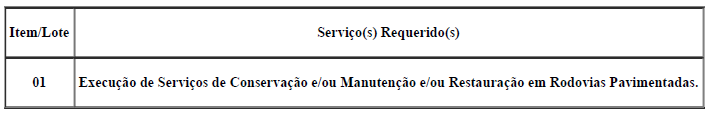 CAPACIDADE TÉCNICA:CAPACIDADE TÉCNICA:CAPACIDADE TÉCNICA:CAPACIDADE OPERACIONAL: CAPACIDADE OPERACIONAL: CAPACIDADE OPERACIONAL: CAPACIDADE OPERACIONAL:  ÍNDICES ECONÔMICOS: índices de Liquidez Geral (LG), Solvência Geral (SG) e Liquidez Corrente (LC), superiores a 1 (um). ÍNDICES ECONÔMICOS: índices de Liquidez Geral (LG), Solvência Geral (SG) e Liquidez Corrente (LC), superiores a 1 (um). ÍNDICES ECONÔMICOS: índices de Liquidez Geral (LG), Solvência Geral (SG) e Liquidez Corrente (LC), superiores a 1 (um). ÍNDICES ECONÔMICOS: índices de Liquidez Geral (LG), Solvência Geral (SG) e Liquidez Corrente (LC), superiores a 1 (um).OBSERVAÇÕES: - Consórcio: Não. VISTORIA: As empresas interessadas, por meio de um representante vinculado formalmente à empresa deverão procurar o(s) Responsável da(s) Unidade(s) Local (is) do DNIT, da Superintendência Regional do DNIT no Estado de Minas Gerais, para efetuar a visita técnica e individual das demais empresas participantes do certame, ao local dos serviços referidos no item 1.1, para constatar as condições de execução e peculiaridades inerentes à natureza dos trabalhos.7.2. As visitas técnicas serão realizadas nos dias a serem definidos pela(s) Unidade(s) Local(is) e serão acompanhadas pela equipe da Unidade Local, que certificará(ão) a visita, expedindo o Atestado de Visita e Informações Técnicas. Esse atestado será juntado à Documentação de Habilitação, nos termos do inciso III do Artigo 30, da Lei 8.666/93 de 21/06/93. Quaisquer informações quanto às visitas poderão ser obtidas junto a Superintendência Regional do DNIT no Estado de Minas Gerais, através dos telefones (33) 3321-2490 ou (33) 3321-2411.7.3. O atestado poderá englobar em um único documento, todo os lotes/itens visitados, que estejam sob a mesma jurisdição. A licitante não poderá alegar, a posterior, desconhecimento de qualquer fato. A visita deverá ser agendada com a unidade local até 02 (dois) dias úteis anteriores a data de realização do certame licitatório.7.4. O prazo para vistoria iniciar-se-á no dia útil seguinte ao da publicação do Edital, estendendo-se até o dia útil anterior à data prevista para a abertura da sessão pública.7.5. A não realização da vistoria não poderá embasar posteriores alegações de desconhecimento das instalações, dúvidas ou esquecimentos de quaisquer detalhes dos locais da prestação dos serviços, devendo a licitante vencedora assumir os ônus dos serviços decorrentes. 7.6. Caso a licitante não queira realizar a visita deverá apresentar, em substituição ao atestado de visita, declaração formal assinada pelo responsável técnico, sob as penalidades da lei, de que tem pleno conhecimento das condições e peculiaridades inerentes à natureza dos trabalhos, que assume total responsabilidade por esse fato e que não utilizará deste para quaisquer questionamentos futuros que ensejem avenças técnicas ou financeiras com o DNIT. Não existe obrigatoriedade da vistoria, no entanto, caso a empresa não deseje realizá-la, deverá fornecer Declaração de Pleno Conhecimento das Condições de Vistoria do segmento da Rodovia em que será executado o serviço.Clique aqui para obter informações do edital. AVISO OBSERVAÇÕES: - Consórcio: Não. VISTORIA: As empresas interessadas, por meio de um representante vinculado formalmente à empresa deverão procurar o(s) Responsável da(s) Unidade(s) Local (is) do DNIT, da Superintendência Regional do DNIT no Estado de Minas Gerais, para efetuar a visita técnica e individual das demais empresas participantes do certame, ao local dos serviços referidos no item 1.1, para constatar as condições de execução e peculiaridades inerentes à natureza dos trabalhos.7.2. As visitas técnicas serão realizadas nos dias a serem definidos pela(s) Unidade(s) Local(is) e serão acompanhadas pela equipe da Unidade Local, que certificará(ão) a visita, expedindo o Atestado de Visita e Informações Técnicas. Esse atestado será juntado à Documentação de Habilitação, nos termos do inciso III do Artigo 30, da Lei 8.666/93 de 21/06/93. Quaisquer informações quanto às visitas poderão ser obtidas junto a Superintendência Regional do DNIT no Estado de Minas Gerais, através dos telefones (33) 3321-2490 ou (33) 3321-2411.7.3. O atestado poderá englobar em um único documento, todo os lotes/itens visitados, que estejam sob a mesma jurisdição. A licitante não poderá alegar, a posterior, desconhecimento de qualquer fato. A visita deverá ser agendada com a unidade local até 02 (dois) dias úteis anteriores a data de realização do certame licitatório.7.4. O prazo para vistoria iniciar-se-á no dia útil seguinte ao da publicação do Edital, estendendo-se até o dia útil anterior à data prevista para a abertura da sessão pública.7.5. A não realização da vistoria não poderá embasar posteriores alegações de desconhecimento das instalações, dúvidas ou esquecimentos de quaisquer detalhes dos locais da prestação dos serviços, devendo a licitante vencedora assumir os ônus dos serviços decorrentes. 7.6. Caso a licitante não queira realizar a visita deverá apresentar, em substituição ao atestado de visita, declaração formal assinada pelo responsável técnico, sob as penalidades da lei, de que tem pleno conhecimento das condições e peculiaridades inerentes à natureza dos trabalhos, que assume total responsabilidade por esse fato e que não utilizará deste para quaisquer questionamentos futuros que ensejem avenças técnicas ou financeiras com o DNIT. Não existe obrigatoriedade da vistoria, no entanto, caso a empresa não deseje realizá-la, deverá fornecer Declaração de Pleno Conhecimento das Condições de Vistoria do segmento da Rodovia em que será executado o serviço.Clique aqui para obter informações do edital. AVISO OBSERVAÇÕES: - Consórcio: Não. VISTORIA: As empresas interessadas, por meio de um representante vinculado formalmente à empresa deverão procurar o(s) Responsável da(s) Unidade(s) Local (is) do DNIT, da Superintendência Regional do DNIT no Estado de Minas Gerais, para efetuar a visita técnica e individual das demais empresas participantes do certame, ao local dos serviços referidos no item 1.1, para constatar as condições de execução e peculiaridades inerentes à natureza dos trabalhos.7.2. As visitas técnicas serão realizadas nos dias a serem definidos pela(s) Unidade(s) Local(is) e serão acompanhadas pela equipe da Unidade Local, que certificará(ão) a visita, expedindo o Atestado de Visita e Informações Técnicas. Esse atestado será juntado à Documentação de Habilitação, nos termos do inciso III do Artigo 30, da Lei 8.666/93 de 21/06/93. Quaisquer informações quanto às visitas poderão ser obtidas junto a Superintendência Regional do DNIT no Estado de Minas Gerais, através dos telefones (33) 3321-2490 ou (33) 3321-2411.7.3. O atestado poderá englobar em um único documento, todo os lotes/itens visitados, que estejam sob a mesma jurisdição. A licitante não poderá alegar, a posterior, desconhecimento de qualquer fato. A visita deverá ser agendada com a unidade local até 02 (dois) dias úteis anteriores a data de realização do certame licitatório.7.4. O prazo para vistoria iniciar-se-á no dia útil seguinte ao da publicação do Edital, estendendo-se até o dia útil anterior à data prevista para a abertura da sessão pública.7.5. A não realização da vistoria não poderá embasar posteriores alegações de desconhecimento das instalações, dúvidas ou esquecimentos de quaisquer detalhes dos locais da prestação dos serviços, devendo a licitante vencedora assumir os ônus dos serviços decorrentes. 7.6. Caso a licitante não queira realizar a visita deverá apresentar, em substituição ao atestado de visita, declaração formal assinada pelo responsável técnico, sob as penalidades da lei, de que tem pleno conhecimento das condições e peculiaridades inerentes à natureza dos trabalhos, que assume total responsabilidade por esse fato e que não utilizará deste para quaisquer questionamentos futuros que ensejem avenças técnicas ou financeiras com o DNIT. Não existe obrigatoriedade da vistoria, no entanto, caso a empresa não deseje realizá-la, deverá fornecer Declaração de Pleno Conhecimento das Condições de Vistoria do segmento da Rodovia em que será executado o serviço.Clique aqui para obter informações do edital. AVISO OBSERVAÇÕES: - Consórcio: Não. VISTORIA: As empresas interessadas, por meio de um representante vinculado formalmente à empresa deverão procurar o(s) Responsável da(s) Unidade(s) Local (is) do DNIT, da Superintendência Regional do DNIT no Estado de Minas Gerais, para efetuar a visita técnica e individual das demais empresas participantes do certame, ao local dos serviços referidos no item 1.1, para constatar as condições de execução e peculiaridades inerentes à natureza dos trabalhos.7.2. As visitas técnicas serão realizadas nos dias a serem definidos pela(s) Unidade(s) Local(is) e serão acompanhadas pela equipe da Unidade Local, que certificará(ão) a visita, expedindo o Atestado de Visita e Informações Técnicas. Esse atestado será juntado à Documentação de Habilitação, nos termos do inciso III do Artigo 30, da Lei 8.666/93 de 21/06/93. Quaisquer informações quanto às visitas poderão ser obtidas junto a Superintendência Regional do DNIT no Estado de Minas Gerais, através dos telefones (33) 3321-2490 ou (33) 3321-2411.7.3. O atestado poderá englobar em um único documento, todo os lotes/itens visitados, que estejam sob a mesma jurisdição. A licitante não poderá alegar, a posterior, desconhecimento de qualquer fato. A visita deverá ser agendada com a unidade local até 02 (dois) dias úteis anteriores a data de realização do certame licitatório.7.4. O prazo para vistoria iniciar-se-á no dia útil seguinte ao da publicação do Edital, estendendo-se até o dia útil anterior à data prevista para a abertura da sessão pública.7.5. A não realização da vistoria não poderá embasar posteriores alegações de desconhecimento das instalações, dúvidas ou esquecimentos de quaisquer detalhes dos locais da prestação dos serviços, devendo a licitante vencedora assumir os ônus dos serviços decorrentes. 7.6. Caso a licitante não queira realizar a visita deverá apresentar, em substituição ao atestado de visita, declaração formal assinada pelo responsável técnico, sob as penalidades da lei, de que tem pleno conhecimento das condições e peculiaridades inerentes à natureza dos trabalhos, que assume total responsabilidade por esse fato e que não utilizará deste para quaisquer questionamentos futuros que ensejem avenças técnicas ou financeiras com o DNIT. Não existe obrigatoriedade da vistoria, no entanto, caso a empresa não deseje realizá-la, deverá fornecer Declaração de Pleno Conhecimento das Condições de Vistoria do segmento da Rodovia em que será executado o serviço.Clique aqui para obter informações do edital. AVISO 